附件1临县妇女“两癌”检查项目领导小组组  长：雒丽霞    县政府副县长副组长：李烽峰    县卫生健康和体育局局长薛菊菊    县妇女联合会主席李谈平    县财政局局长成  员：刘浩祥    县卫生健康和体育局党组成员郝芳芳    县妇女联合会副主席 郝大勇    县财政局党组成员            严建伟    县妇幼保健计划生育服务中心主任各乡镇乡镇长领导组下设办公室，办公室设在县卫生健康和体育局。主  任: 李烽峰    县卫生健康和体育局局长成  员：刘浩祥    县卫生健康和体育局党组成员严建伟    县妇幼保健计划生育服务中心主任张应平    县卫生健康和体育局公卫股股长附件2临县妇女“两癌”检查项目技术指导组一、宫颈癌检查项目组高清娥    县妇计中心妇产科副主任医师曹东连    县人民医院妇产科副主任医师孙唤明    县妇计中心妇产科副主任医师李婵秀    县妇计中心妇产科副主任医师薛辛平    县中医院妇产科副主任医师二、乳腺癌检查项目组秦月平    县妇计中心妇产科副主任医师问继连    县妇计中心妇产科副主任医师梁利平    县妇计中心妇产科副主任医师刘建连    县妇计中心B超室副主任医师附件3宫颈癌检查流程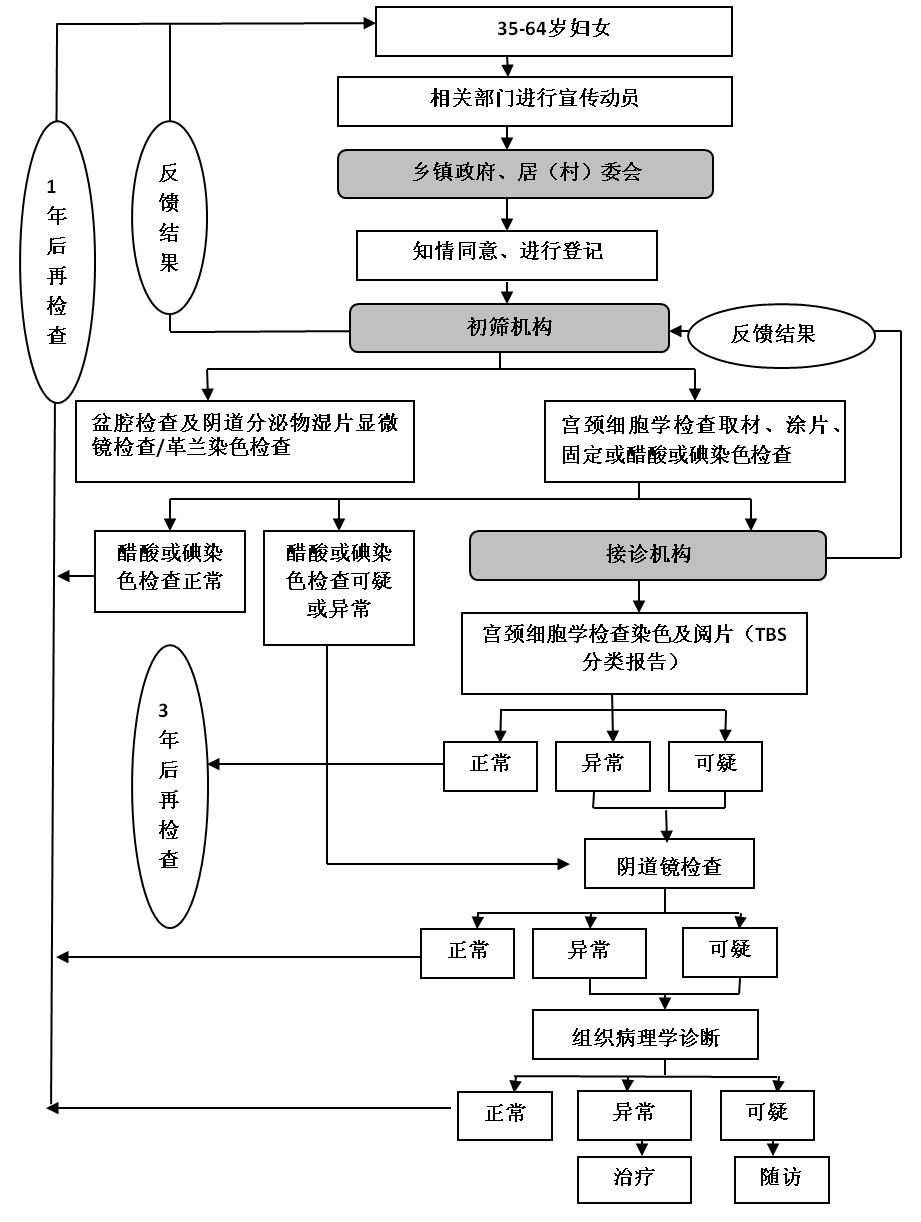 附件4 乳腺癌检查流程图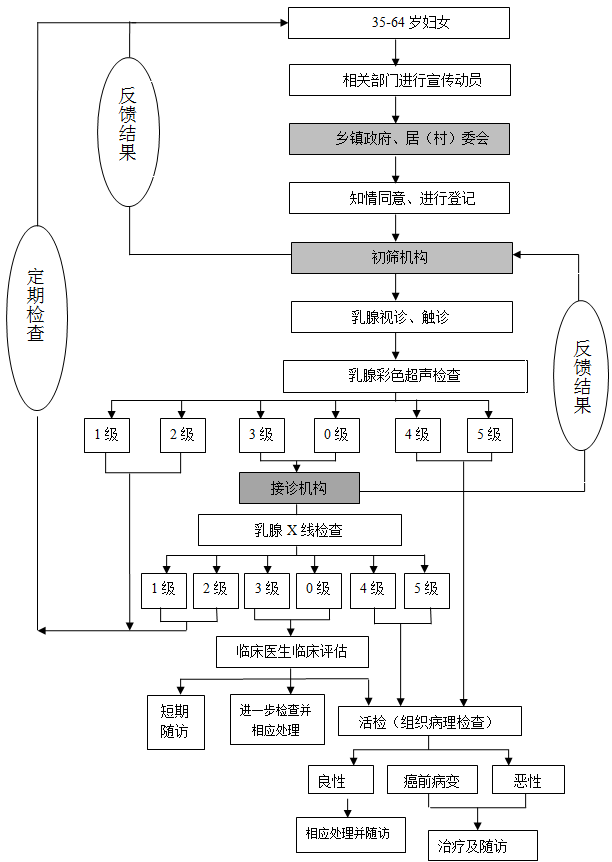 附件5妇女“两癌”自愿免费检查知情同意书为保障妇女的生殖健康，早期发现危及妇女健康的常见疾病，决定为35岁-64岁妇女免费进行宫颈癌、乳腺癌和生殖道感染检查。本次检查只是初步检查，不是最后的诊断。如果本次检查未发现异常，请继续定期检查；如果有可疑异常情况，请前往指定的医疗机构做进一步检查和治疗。如果您是适龄妇女，愿意参加本次检查，请在本知情同意书上签名。本次检查要耽误您半天时间，我们将竭诚为您提供服务，并对您的个人信息给予保密。本人已经完全了解检查的有关事宜，同意参加检查。                              签名：                              日期：附件6临县妇女“两癌”检查任务分配表乡  镇任务数三  交428林家坪216车  赶114碛  口265湍水头137招  贤101临  泉390白  文332玉  坪145木瓜坪137城  庄207安  业180大  禹312兔  坂171青凉寺123八  堡114雷家碛132克  虎95刘家会236丛罗峪146石白头164曲  峪209安家庄146合计4500